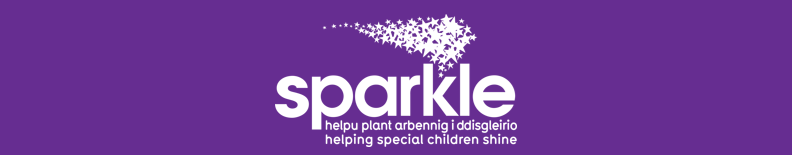 Job role: Leisure Support WorkerSalary: £8.48-£9.56 per hourAn exciting opportunity has arisen for Play Workers to join the team at Sparkle in the following centres:Caerphilly Children’s Centre, Caerphilly CF83 2WPHours include: Friday 4.45pm-6.45pm & Saturday 9.45am-11.45pmSuccessful candidates will assist in the day to day organisation of Play Clubs, ensuring quality play activities are facilitated within a safe and stimulating environment for children and young people aged 5 to 17 with a disability and/or developmental difficulty.The full job descriptions and application forms can be downloaded from the Sparkle website, please visit the vacancies page on www.sparkleappeal.orgPlease note: Sparkle does not accept CVs alone, a completed application form is required.For more information about the post please contact Samantha Edwards, Sparkle Activities Development officer on 07715644424, email Leisure@sparkleappeal.org. Please send completed application forms to: Recruitment, Sparkle,Serennu Children’s Centre, off Cwrt Camlas, High Cross Road, Rogerstone, NP10 9LYEmail: recruitment@sparkleappeal.org